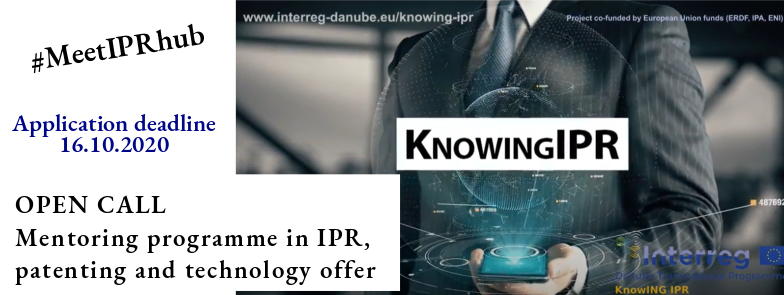 Dobrodošli naKnowIPR PILOT-PROGRAM PODRŠKE!Otvoren poziv - krajnji rok 16/10/2020Mentorski program u oblasti intelektualne svojine, patentiranja i tehnološke ponude za kompanije iz automobilskog sektora i visokoškolskih ustanova (MeetIPRhub)Program mentorstva u oblasti prava intelektualne svojine, patentiranja i tehnologije (MeetIPRhub) omogućava kompanijama aktivnim u automobilskom sektoru i lancima vrednosti u ovom sektoru kao i visokoškolskim institucijama da razviju svoje veštine u vezi sa intelektualnom svojinom, da unaprede saradnju zasnovanu na intelektualnoj svojini, da dobiju pristup „IPR open data“ i da koriste znanje o intelektualnoj svojini za unapređenje rada i rešavanje određenih izazova (npr. ispitivanje potencijala za komercijalizaciju). Tokom programa, odabrani učesnici će unaprediti znanje o intelektualnoj svojini, patentiranju i komercijalizaciji ali i imati mogućnost da se bave procenama potencijalno vrednih patentibilnih ideja. Aktivnosti učenja i mentorstva podržaće Knoving IPR Hub, jedinstvena platforma razvijena u okviru Knowing IPR projekta kao glavni alat koji će učesnici koristiti. Program podržava ukupno 13 kompanija i 5 visokoškolskih ustanova (odeljenja ili centri sa fokusom na prava intelektualne svojine i prenosa tehnologije) iz zemalja Dunavskog regiona. Šta možete očekivati? Program će imati tri komponente:Program je online, na engleskom jeziku, traje od novembra 2020. do marta 2021. godine, i podrazumeva obavezno minimalno učešće od jednog dana mesečno. Program mentorstva je besplatan. Molimo učesnike da aktivno učestvuju u svim programskim aktivnostima. Sertifikat će biti dodeljen svakom učesniku na kraju programa. Napravite razliku u svom radu tako što ćete postati jedan od učesnika! Proces prijavljivanja Da bi se prijavili za program, učesnici moraju da podnesu siže projekta / ideje a vezano za IPR, patentiranje ili tehnologiju koju žele da istraže.Da biste dovršili postupak prijave, morate popuniti obrazac za prijavu dostupan  OVDEVremenska linija poziva: 23. septembra 2020. – Početak poziva 16. oktobar 2020. - Krajnji datum za prijave 30. oktobar 2020. – Objavljivanje rezultata poziva 9-15. Novembar 2020. – Početak sprovođenja programa (o tačnom datumu odabrani učesnici će biti naknadno obavešteni) 30. marta 2021. - Kraj programa Prijavite se ako ste: Preduzetnik ili kompanija aktivna u automobilskom sektoru ili lancu vrednosti; Predstavnik visokoškolske ustanove koji radi u odeljenju ili centru sa fokusom na prava intelektualne svojine i transfer tehnologije; Zainteresovani da saznate više o zaštiti prava intelektualne svojine, patentiranju i tehnologiji; Spremni za širenje vaše profesionalne mreže.Ekspertske i mentorske organizacije Učesnike će podržati stručnjaci i mentori iz Knowing IPR konzorcijuma: Fakultet informacionih studija u Novom mestu (Slovenija) Tehnički univerzitet u Košicama (Slovačka) Univerzitet u Zapadnoj Češkoj (Češka) Izvršna agencija za visoko obrazovanje, istraživanje, razvoj i finansiranje inovacija (Rumunija) Steinbeis 2i GmbH (Nemačka) H&S Heilig und Schubert Softvare AG (Austrija) Pannonsko Udruženje poslovnih mreža (Mađarska) Algebra (Hrvatska) Istraživački centar za regionalni i globalni razvoj (Bugarska) Trgovinsko-industrijska komora Budimpešte (Mađarska) Škola za napredne društvene studije u Novoj Gorici (Slovenija) Regionalna agencija za ekonomski razvoj Šumadije i Pomoravlja doo (Srbija) Agencija za razvoj ekonomske regije Sarajevo (Bosna i Hercegovina) Nacionalna agencija za istraživanje i razvoj (Moldavija) Državna agencija za intelektualno vlasništvo Republike Moldavije (Moldavija) Agencija za regionalni razvoj i prekograničnu saradnju „Transcarpathia“ (Ukrajina) Univerzitet Northumbria u Nevcastle-u (Ujedinjeno Kraljevstvo) Međunarodna federacija udruženja pronalazača (Švajcarska) Prakis Courses Ltd (Ujedinjeno Kraljevstvo) Eksterni eksperti aktivni u zaštiti prava intelektualne svojine, patentiranja i transfera tehnologije takođe će se pridružiti programu kao gosti. Detalji Za više informacija o projektu i našim aktivnostima, molimo pogledajte našu veb stranicu i naše Facebook, Tvitter i LinkedIn stranice. Kontaktirajte organizatoraZa opšta pitanja u vezi sa pozivom, kontaktirajte - crev@cafeneauadeinovare.ro Izjava o odricanju odgovornosti Prikupljenim podacima će se rukovati sa maksimalnom pažnjom i diskrecijom i koristiće se samo u određene svrhe programa mentorstva i projekta. Nisu potrebne posebne informacije o korištenoj tehnologiji ili poverljivi podaci.